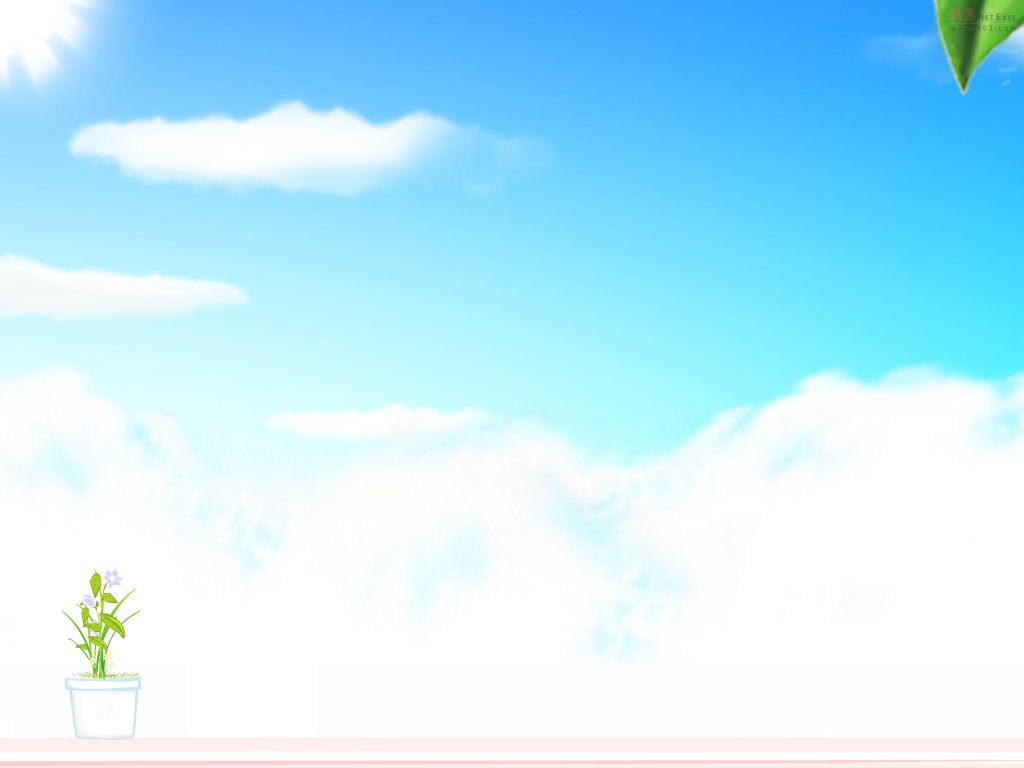 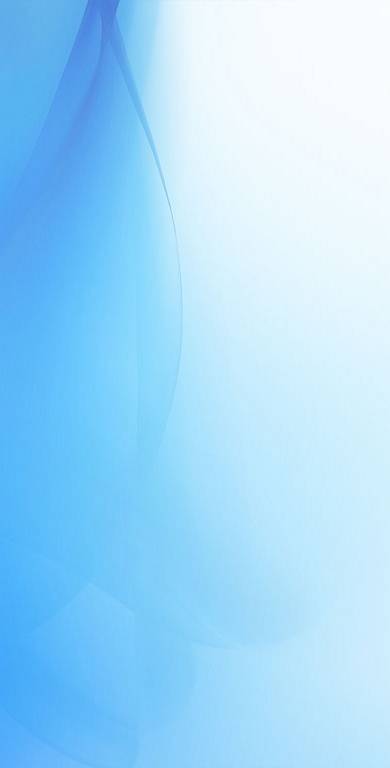 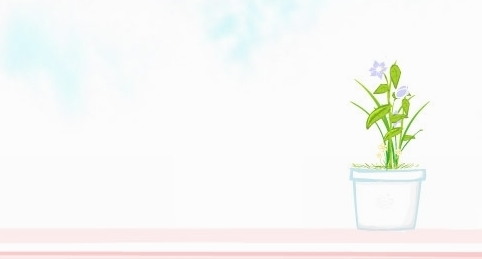 目 录一、国际燃料油市场行情	31.1  国际燃料油市场动态	31.2	新加坡燃料油市场价格	31.3	新加坡燃料油纸货价格	31.4	新加坡燃料油黄埔到岸价	41.5	韩国燃料油市场价格	41.6	阿拉伯湾燃料油市场价格	41.7	日本燃料油市场价格	41.8	地中海燃料油市场价格	4二、国内燃料油市场动态	52.1  华南地区燃料油市场行情	52.2华东地区燃料油市场行情	62.3山东地区燃料油市场行情	72.4国内各地区燃料油市场价格	82.5上海期货交易所收盘数据	82.6上海期货交易所收盘报告	9三、国内燃料油船期预报	93.1 华南燃料油船期预报	93.2	华东燃料油船期预报	93.3	山东燃料油船期预报	103.4	山东原油船期预报	10一、国际燃料油市场行情1.1  国际燃料油市场动态 　　周二亚洲燃料油市场再度承压，因即期船货供应增加，而且中国春节假期前船用燃料油现货需求可能将放缓。　　新加坡一位贸易商表示：“从中期来看，燃料油基本面依然稳健，但即期船货供应充裕。”　　伦敦洲际交易所(ICE)380CST燃料油跨月价差的短期逆价差结构缩窄，发出供应增加信号。从2/3月价差到5/6月价差，都出现了逆价差缩窄走势。　　ICE 2/3月380CST燃料油价差缩窄幅度最大，至+0.55美元/吨，较前一日缩窄0.45美元。　　合约曲线后面的几个合约价差也在缩窄。ICE 3/4月380CST燃料油价差缩窄0.35美元，至+0.70美元/吨，5/6月价差下跌0.25美元，至+1美元/吨。　　在供应增加的市场，通常会从逆价差变成正价差，如果原来就是正价差，则正价差会扩大。　　ICE 2月东-西方燃料油套利价差下跌至19.75美元/吨，可能是供应增加的另一个信号。　　新加坡海事港务局周二宣布，1月17日燃料油驳船运营商New Ocean Maritime被罚款8.1万新加坡元，因其在2015年1月3日至当年3月28日期间无照经营。　　俄罗斯能源部公布的数据显示，该国去年12月燃料油出口总计425万吨，较前一个月增长11.2%。　　新加坡燃料油现货市场，共有五笔交易达成。新加坡燃料油市场价格新加坡燃料油纸货价格新加坡燃料油黄埔到岸价格韩国燃料油市场价格阿拉伯湾燃料油市场价格日本燃料油市场价格地中海燃料油市场价格二、国内燃料油市场动态2.1  华南地区燃料油市场行情　　周二(1月24日)燃料油走势平稳，短期难有较大起伏。　　周五原油期货走高，周一国际原油期货价格下跌，因投资者担忧美国页岩油产量再度上升，纽交所三月交割的WTI轻质低硫原油期货结算价至52.75美元，伦敦洲际交易所三月交割的布伦特原油期货结算价至55.23美元。周二国内市场华南船用油市场(以广州、深圳、海口和福建为基准)国产混调180CST库提估价为3700-3860元/吨(详见船用油日评)。　　今华南地区国产油浆市场估价2200-2300元/吨，沥青料市场估价2450-2550元/吨，继续较前一工作日持平，假期将至华南沥青料、油浆气氛平平，业者心态保守，短期难寻突出因素影响，华南沥青料、油浆行情或居稳。　　非标油市场，周二华南非标油报价全线守稳，市场气氛平稳，虽有成品油下调预期影响，但非标油价格暂未报跌，商家观望为主，下游接货心态一般，春节将至投资者陆续退市，未来短期华南非标油走势或难有较大起伏。2.2华东地区燃料油市场行情　　周二(1月24日)，节前行情稳定，节后走势有压力。　　年前行情已经形成。日前业者多已退市，燃料油市场在购销两淡中保持稳定，行情很难有波动。地炼多在维持正常生产，预计这段期间的产出会对补充之前的资源紧张起到作用，但对年后的价格稳定很不利。　　沥青料市场，华东主流沥青料的成交价在2850-2950元/吨，价格较昨日持平，炼厂出货寥寥。沥青料出货"不畅"的主要原因是市场购销活跃度很低的年前，下游业者已经陆续离市，炼厂也多在自用。重交沥青方面，道路建设基本停工，炼厂对出货也了无兴趣。　　油浆市场，华东油浆(密度1.1左右)的主流成交价在2130-2230元/吨，价格较昨日持平，炼厂出货平平。节前交投两淡的局面更加严重。其中，新海石化的油浆报价持稳在2200元/吨。不过，日前油浆的涨跌对提振需求没什么意义，主流行情在待市中守稳。　　上海市场，低金属船用180CST(密度0.98左右，硫含量1.0以内)自提成交估价在3690-3790元/吨;宁波市场，低金属船用180CST(密度0.98左右，硫含量1.0以内)自提成交估价在3710-3780元/吨;南通市场，低金属船用180CST(密度0.98左右，硫含量1.0以内)自提成交估价在3690-3780元/吨，均较昨日持平。2.3山东地区燃料油市场行情  　 周二(1月23日)，业者心态平稳，短期难有较大波动。　　进口燃料油市场，因投资者担忧美页岩油产量再度上升，周一国际原油期货价格下跌，纽交所三月交割的WTI轻质低硫原油期货结算价至每桶52.75美元，伦敦洲际交易所三月交割的布伦特原油期货结算价至每桶55.23美元。俄罗斯M100成交估价3750-3850元/吨，贴水34-36美元/吨，马瑞原油(含重质油票)成交估价2650-2750元/吨，稀释沥青(沥青票 密度0.98)主流成交价2650-2750元/吨。　　焦化料市场，周二山东地区优质焦化料(沥青票，密度1.0左右，硫含量1.0左右)市场估价在2800-2900元/吨，渣油票市场估价为2900-3000元/吨，较前一工作日持平，今区内减渣报价全线守稳市场交投气氛一般，预计年前难起波澜。　　油浆市场，周二山东地区高密油浆市场成交估价2000-2100元/吨，低密油浆成交估价2100-2200元/吨，均较前一工作日持平，今山东地炼油浆报价零星盘整，下游接货积极性一般，成交看量优惠，成品油下调预期凸显对山东油浆走势无明显影响。　　山东地炼单套催化装置炼油盈亏：截至1月24日，山东地炼单套催化装置理论炼油盈利135元/吨，较上周测算的盈利增加105元。本周，税金、加工费用和固定费用不变，炼油原料催化料价格小跌、炼厂整体销售收入小涨，综合来看本周山东地炼单套催化装置理论盈利幅度增加。炼厂炼油成本方面，截止本周二，山东地区减压蜡油(含燃料油票)成交价格在3900-4000元/吨。炼厂销售收入方面，据数据显示，较上周二统计数据相比，汽油价格涨350元，催柴价格涨50元，液化气价格跌250元，油浆价格跌50元，以此计算山东地炼整体销售收入3460元/吨，较上周统计增加83元。　　山东地炼单套焦化装置炼油盈亏：截至1月24日，山东地炼单套焦化装置理论炼油盈利562元/吨，较上周统计的理论盈利增加89元。本周，税金、加工费用和固定费用不变，炼油原料价格小跌、炼厂整体销售收入推涨，故本周地炼单套焦化装置理论炼油盈利幅度拉深。炼厂炼油成本方面，截止本周二，山东地区优质焦化料(燃料油票)成交价格在2900-3000元/吨，较上周二跌50元。炼厂销售收入方面，据数据显示，较上周二统计数据相比，汽油价格涨350元，柴油价格涨50元，石油焦价格持平，焦化蜡油价格持平，焦化液化气价格跌125元，以此计算山东地炼整体销售收入3340元/吨，较上周统计增加46元。　　山东地炼加工俄罗斯M100炼油盈亏：截至1月24日，山东地炼加工俄罗斯M100到岸亏损430元/吨，较上周统计的亏损增加18元。本周税金、加工费用和固定费用不变，炼油原料价格居稳、炼厂炼油销售收入整体小跌，综合来看本周山东地炼加工俄罗斯M100亏损幅度增加。炼厂炼油成本方面，截止本周二，山东地区俄罗斯M100市场成交估价在3800-3900元/吨，较上周二持平。炼厂销售收入方面，监测数据显示，较上周二统计数据相比，汽油价格涨350元，柴油价格涨50元，蜡油价格持平，渣油价格跌50元，以此计算山东地炼整体销售收入2981元/吨，较上次统计减少18元。　　山东地炼加工胜利原油炼油盈亏：截至1月24日，山东地炼加工胜利原油亏损697元/吨，较上次统计的理论亏损减少13元。本周税金、加工费用和固定费用不变，炼油原料胜利原油结算价不变，炼厂炼油销售收入整体微涨，故本周山东地炼加工胜利原油亏损幅度减少。炼厂炼油成本方面，2016年12月胜利原油结算价为2944元/吨，以此为成本计算。炼厂销售收入方面，监测数据显示，较上周二统计数据相比，汽油价格涨350元，柴油价格涨50元，蜡油价格持平，渣油价格跌50元，以此计算山东地炼整体销售收入3371元/吨，较上次统计增加14元。2.4国内各地区燃料油市场价格单位：元/吨2.5上海期货交易所收盘数据2. 6上海期货交易所收盘报告    周二上期所燃料油期货市场共成交48手，其中主力1704约成交48手。主力合约收盘4414吨，结算4354吨，结算价较前一工作日下跌72元/吨。三、国内燃料油船期预报华南燃料油船期预报华东燃料油船期预报山东燃料油船期预报山东原油船期预报燃料油高硫180cst高硫380cst中硫180cstlswr①今日贴水 -0.05/-0.01  2.22/2.26  11.66/11.70 1月24日 324.68 321.20331.99 59.431月23日326.09322.59333.43 59.701月20日 318.64315.09325.81 58.531月19日324.42319.78331.72 59.381月18日334.02331.02341.5460.80燃料油高硫180cst高硫180cst高硫380cst高硫380cst燃料油12月纸货1纸货12月纸货1月纸货1月24日324.75324319318.251月23日326.5325.25320.75319.51月20日318.75318.25313.25312.451月19日324.25232.25318.45317.251月18日333.5332328.35326.65燃料油新加坡高硫180CST新加坡高硫380CST新加坡高硫180CST 2月纸货新加坡高硫180CST 3月纸货贴水6-8(美元/吨)6-8(美元/吨)6-8(美元/吨)6-8(美元/吨)1月24日无成交无成交无成交无成交1月23日无成交无成交无成交无成交1月20日无成交无成交无成交无成交1月19日334.25328.75324.25323.751月18日无成交339.5无成交无成交燃料油高硫180cst高硫380cst今日贴水 2.75/3.25  2.75/3.251月24日327.71 324.23 1月23日329.48 325.98 1月20日321.79 318.24 1月19日327.37 322.73 1月18日336.73 333.73 燃料油高硫180cst高硫380cst今日贴水 6.75/7.25  4.75/5.251月24日312.37308.891月23日314.01310.511月20日307.01303.461月19日313.02308.381月18日323.26320.26燃料油高硫180cst1月24日336.02 1月23日338.33 1月20日330.88 1月19日336.66 1月18日345.81 燃料油燃料油（1PCT）燃料油（3.5PCT）1月24日320.25 295.25 1月23日324.25 296.75 1月20日331.00 298.25 1月19日321.25 290.50 1月18日328.25 299.50 地区型号涨跌1月24日1月23日提货方式黄埔市场上期所规格180CST 039903990库提价（即期）黄埔市场船用标准180CST038603860库提价（广州-海口）黄埔市场沥青料030103010库提价黄埔市场新加坡混调高硫180CST贴水06-86-8CFR黄埔（2月中下旬）黄埔市场新加坡高硫180CST0无成交无成交CFR黄埔（美元/吨）黄埔市场新加坡高硫380CST0无成交无成交CFR黄埔（美元/吨）华东市场华东国产混调180037703770库船提华东市场上海国产混调180039103910库船提华东市场宁波国产混调180039403940库船提华东市场南通国产混调180037803780库船提华东市场俄罗斯M100038803880库船提华东市场俄罗斯M100贴水（美元）035-3935-39CFR华东（2月中下旬）华东市场国产调和250027502750库船提华东市场华东油浆022302230库船提山东市场直馏高硫180CST036503650库船提山东市场俄罗斯M100038503850库船提山东市场俄罗斯M100贴水（美元）034-3634-36CFR山东（2月中下旬）山东市场焦化原料（带沥青票）029002900库车提山东市场油浆（密度1.02左右沥青票）022302230库车提山东市场油浆（密度1.1左右沥青票）021002100库车提山东市场常渣（密度0.95左右）0N/AN/A库车提备注：1、自2015年6月10日起，新增进口稀释沥青估价，该估价含沥青票，为港口库船提价格。备注：1、自2015年6月10日起，新增进口稀释沥青估价，该估价含沥青票，为港口库船提价格。备注：1、自2015年6月10日起，新增进口稀释沥青估价，该估价含沥青票，为港口库船提价格。备注：1、自2015年6月10日起，新增进口稀释沥青估价，该估价含沥青票，为港口库船提价格。备注：1、自2015年6月10日起，新增进口稀释沥青估价，该估价含沥青票，为港口库船提价格。2、近期山东地区常渣外销量稀少，于起暂停常渣成交估价。2、近期山东地区常渣外销量稀少，于起暂停常渣成交估价。2、近期山东地区常渣外销量稀少，于起暂停常渣成交估价。2、近期山东地区常渣外销量稀少，于起暂停常渣成交估价。2、近期山东地区常渣外销量稀少，于起暂停常渣成交估价。交易货币：人民币  交易单位：50吨/手交易货币：人民币  交易单位：50吨/手交易货币：人民币  交易单位：50吨/手交易货币：人民币  交易单位：50吨/手交易货币：人民币  交易单位：50吨/手交易货币：人民币  交易单位：50吨/手交易货币：人民币  交易单位：50吨/手交易货币：人民币  交易单位：50吨/手交易货币：人民币  交易单位：50吨/手交易货币：人民币  交易单位：50吨/手交易货币：人民币  交易单位：50吨/手品种名昨结算今开盘最高价最低价收盘价结算价升跌成交量持仓量日期燃料油1704442843524439428344144354-744811224Jan17序号预计到港日期数量（吨）航线船名接货公司备注111月5日3,200.00中国/广州海安16N/A混调211月12日900.00中国/广州恒帆15N/A混调311月14日6,000.00中国/广州绪杨17N/A混调411月16日3,000.00中国/广州宇顺28N/A混调合计13，100.00序号预计到港日期数量（吨）航线船名接货公司备注112月3日40,000.00N/A安定号N/A混调合计40，000.00序号预计到港日期数量（吨）航线船名接货公司备注112月18日95,000.00马来西亚/日照港巴拿马精神玉皇盛世沥青料212月26日100,000.00N/A/青岛港洋美湖中联油进口燃料油合计195,000.00序号预计到港日期数量（吨）  航线      船名  接货公司  备注11月1日100,000.00加蓬/莱州港NAN YANG ST   鲁清石化轻质原油21月1日100,000.00N/A/莱州港南洋星    鲁清石化轻质原油31月3日70,000.00伊拉克/青岛港ETC RAMSIS阿姆西斯 中化弘润轻质原油41月4日100,000.00N/A/青岛港RBD ANEMA E …   益佳海业轻质原油51月4日100,000.00N/A/青岛港阿丽玛     益海佳业轻质原油61月6日100,000.00阿曼/青岛港BLUE RIVER蓝河   汇丰石化轻质原油71月7日69,000.00N/A/龙口港ARIK SPIRIT埃里克  神驰化工轻质原油81月8日100,000.00N/A/青岛港BAHAMAS SPI…   益佳海业轻质原油91月9日290,000.00委内瑞拉/青岛港YUAN QIU HU远秋湖   中油马瑞原油101月10日80,000.00N/A/青岛港SERENE SEA静海   清源石化轻质原油111月10日40,000.00俄罗斯/龙口港SYROS WARRI   华星石化轻质原油121月10日100,000.00俄罗斯/青岛港SYROS WARRI   中国化工轻质原油131月10日125,000.00尼日利亚/青岛港HIRADO海拉德   中国化工轻质原油141月12日135,000.00俄罗斯/青岛港NEW PEARL 凯珠   清源石化轻质原油151月12日280,000.00伊朗/青岛港DORENA多瑞娜    N/A 轻质原油161月13日80,000.00加蓬/莱州港NAN YANG ST   鲁清石化轻质原油171月13日285,000.00委内瑞拉/青岛港FIDA菲达   中油马瑞原油181月14日50,000.00俄罗斯/青岛港OVERSEAS PO…   中国化工轻质原油191月14日250,000.00安哥拉/青岛港FRONT FORCE…   齐润化工轻质原油201月15日260,000.00马来西亚/青岛港MARAN LYRA 天琴座  N/A 轻质原油211月18日140,000.00巴西/青岛港ZUMBI DOS P…    N/A  轻质原油221月18日140,000.00阿曼/青岛港ADVANCE SUM…   利津石化轻质原油231月21日280,000.00伊拉克/青岛港LUCKY TRADER   中化国际轻质原油合计3,274,000.00